Кумкольское нефтегазовое месторождениеРасположено  в Кызылординской области Казахстана.Кумколь - нефтегазовое месторождение в Кызылординской области Казахстана.
Открыто в феврале 1984 г.
Расположено в 150-170 км севернее г. Кызылорда.
Относится к Южно-Торгайской нефтегазоносной области  Центрально-Казахстанской нефтегазоносной провинции (НГП).
Залежи углеводородов расположены на глубине 0,9 - 1,4 км.
Начальный дебит скважин 20 - 130 т/сут.
Плотность нефти: 812 - 819 кг/м³, содержание серы 0,11 - 0,52 %, парафинов 10,8-11,5 %, асфальтенов 0,11-0,92 %, смол 4,8-8,42 %.
Начальные запасы нефти - 280 млн т.
Извлекаемые запасы нефти - 130 млн тонн; газа - 15 млрд м³.
В начале 2000х г. построен нефтепровод Арыскум - Джусалы (протяжённость около 170 км), доставляющий нефть с месторождения в наливной железнодорожный терминал вблизи посёлка Жосалы.
В октябре 2010 г. завершилось строительство автомобильной дороги Кызылорда - Кумколь, длившееся (с перерывами) с 1989 года. Общая стоимость строительства составила около 5 млрд тенге.
Разработкой месторождения Кумколь занимаются 2 нефтяные компании: на севере Тургай Петролеум (совместная компания ЛУКОЙЛа и PetroKazakhstan - по 50 %) и на юге ПетроКазахстан Кумколь Ресорсиз (совместная компания КазМунайГаз и PetroKazakhstan по 33 % и 67 % соответственно).
Добыча нефти 2008 г. составляет 5,8 млн тонн.Тенгиз Характеристика месторождения[править | править код]Залежи углеводородов расположены на глубине 3,8—5,4 км. Залежь массивная, рифогенного строения. Нефтеносность связана с отложениями средне-нижнекаменноугольного и девонского возрастов.Коэффициент нефтенасыщенности 0,82. Начальный газовый фактор 487 мэ/мэ, начальный дебит нефти 500 м³/сут при 10 мм штуцере. Начальное пластовое давление 84,24 МПа, температура 105 °C.Плотность нефти — 789 кг/м³. Нефть сернистая 0,7 %, парафинистая 3,69 %, малосмолистая 1,14 %, содержит 0,13 % асфальтенов.Извлекаемые запасы месторождения оцениваются от 750 млн до 1 млрд 125 млн тонн нефти. Прогнозируемый объём геологических запасов составляет 3 млрд 133 млн тонн нефти. Запасы попутного газа оцениваются в 1,8 трлн м³.В 1990 году при личном участии президента СССР Михаила Горбачёва и Нурсултана Назарбаева была заключена сделка по разработке нефтяного месторождения Тенгиз американской компанией «Шеврон» (Chevron).В 1993 году правительство Казахстана учредило ТОО СП «Тенгизшевройл» совместно с «Chevron». Сегодня партнёрами являются уже четыре компании: АО НК «Казмунайгаз» (20 %), «Chevron Overseas» (50 %), «Exxon Mobil» (25 %) и «ЛукАрко» (5 %).Изначально доля Казахстана составляла 50 %. Затем 25 % были проданы Exxon Mobil, а потом ещё 5 % были проданы «ЛукАрко». Соответственно, в распоряжении Казахстана осталась 20 % доля — передана в управление «Казмунайгазу».Тенгиз занимает 2 место по запасам нефти в Казахстане (после Кашаганского месторождения).Добыча нефти на Тенгизе в 2010 году составила 26 млн тонн.С пуском в 2001 году Каспийского трубопроводного консорциума вся нефть Тенгиза пошла в Новороссийск, с этого момента появилась первая казахстанская марка нефти Tengiz. С ноября 2008 года Казахстан впервые начал экспорт казахстанской нефти через нефтепровод Баку — Тбилиси — Джейхан, а также после августа 2008 года возобновил отправку небольших объёмов нефти по железной дороге Баку — Батуми.На фоне Вторжения России на Украину и последующих санкциях, российская сторона заявила что КТК был повреждён штормом. Аналитики выразили некоторые сомнения относительно российских утверждений об ущербе, причинённым штормом[1].Кашага́н — супергигантское шельфовое нефтегазовое месторождение Казахстана, расположено в 80 км от города Атырау, в северной части Каспийского моря. Глубина шельфа составляет 3—7 м.Месторождение открыто 30 июня 2000 года скважиной «Восток-1». Является одним из самых крупных месторождений в мире, открытых за последние 40 лет.Разработку месторождения ведёт международное совместное предприятие North Caspian Operating Company (NCOC) в соответствии с соглашением о разделе продукции по Северному Каспию от 18 ноября 1997 года (подробнее об участниках проекта см. ниже). Промышленная добыча на месторождении началась 11 сентября 2013 года.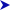 Разработка месторождения ведётся с помощью искусственных островов.Разработка месторождения ведётся в сложных условиях: шельфовая зона, неблагоприятное сочетание мелководных условий и ледообразования (около 5 месяцев в году), экочувствительная зона, большие глубины залегания месторождения (до 4800 м), высокое пластовое давление (80 МПа), высокое содержание сероводорода (до 19 %)[1].Нефтегазоносность связана с пермским, каменноугольными и девонским отложениями. Месторождение характеризуется как рифогенное, когда углеводороды находятся под солевым куполом (высота соляного купола 1,5—2 км). Относится к Прикаспийской нефтегазоносной провинции.Месторождение было обнаружено в год празднования 150-летия известного мангыстауского поэта-жырау XIX века — Кашагана Куржиманулы. Как и многие тюркские имена в казахском языке, слово қашаған имеет перевод и означает черту характера — «норовистый, неуловимый».По мнению экспертов, в условиях резкого снижения мировых цен на нефть в 2014—2015 гг., проект утратил инвестиционную привлекательность[2] (См. ниже).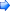 Карашыганакское поднятие представлено рифовой постройкой высотой до 1,7 км. Залежь нефтегазоконденсатная, массивная[1]. Высота газоконденсатной части достигает 1420 м, толщина нефтяного слоя равна 200 м. Площадь залежи — 29×16 км[2].Продуктивными отложениями являются слои от верхнего девона до нижней Перми[1], сложенные преимущественно известняками и доломитами. Средняя проходимость резервуарной части, насыщенной газом, составляет 0,08 мкм², а части, насыщенной нефтью, — 0,05 мкм². Средняя эффективная толщина коллектора, насыщенного газом, — 200 м, насыщенного нефтью, — 45,7 м. Коэффициент насыщенности нефтью составляет 0,92. Верхняя граница группы месторождений находится на глубине 3526 м. Газонефтяное соединение замечено на отметке 4950 м, воднонефтяное — на отметке 5150 м. Подземные воды сильно минерализованы (112—159 г/л) с преобладанием хлорида и сульфата кальция[2].Начальные запасы месторождения составляют 1,35 трлн м³ газа и 1,2 млрд т нефти и газового конденсата. Плотность конденсата меняется от 778 до 814 кг/м³. Плотность нефти колеблется от 810 до 888 кг/м³. В нефти содержится: серы до 2 %, парафинов до 6 % Пластовый газ состоит из метана — 70 %, этана — 6 %, пропана — 3 % и других газов — 21 %. В газе содержание сероводорода до 4 %. Давление газа вУзень — нефтегазовое месторождение в Мангистауской области Казахстана, на полуострове Мангышлак. Относится к Южно-Мангыстауской нефтегазоносной области.Открыто в 1961 году бурильщиком Газизом Абдразаковым. Залежи на глубине 0,9-2,4 км. Дебит нефти 10-81 т/сут. Дебит газа от 8,0 до 230 тыс.м³/сут. Плотность нефти 844—874 кг/м³, содержание серы 0,16-2 %, парафинов 16-22 %, смол 8-20 %.Запасы нефти 1,1 млрд тонн. Центр добычи — город Жанаозен.Оператором месторождение является казахская нефтяная компания Разведка Добыча «КазМунайГаз». Добыча нефти в 2008 году составила 7 млн тонн. Рекордный уровень добычи нефти — 16,3 млн тонн — был зафиксирован в 1975 году, минимальный — 2,7 млн тонн — в 1994 году.Каламкас — газонефтяное месторождение в Мангистауской области Казахстана, на полуострове Бузачи, в 280 км к северо-востоку от г. Актау[1]. Относится к Северо-Бузашинской нефтегазоносной области. Структура выявлена сейсморазведочными работами в 1974 году, поисковое бурение начато в 1976 году[1]. Освоение началось в 1979 году.Разрез месторождения представлен терригенными отложениями триасового, юрского и нижнемелового возрастов с максимальной вскрытой толщиной 2395 м[1]. Залежи на глубине 0,5-1,1 км (по другим данным, 505—936 м[1]). Высота залежей изменяется в пределах 16,6—67 м для газовых и 16,8—124 м для нефтяных. Общая толщина продуктивных пластов колеблется от 4 до 28 м, эффективная — от 4,2 до 10,3 м. Коэффициенты нефтенасыщенности 0,66—0,72, газонасыщенности 0,32—0,69. Начальные дебиты нефти 26,4-62,1 м³/сут. Плотность нефти 902—914 кг/м³, сернистые (содержание серы 0,1 — 0,3 %), парафинистые, высокосмолистые, с газонасыщенностью 25 м³/т[1]. Свободные газы нижемеловых залежей по составу метановые, в них практически отсутствуют тяжёлые углеводороды (0,85 %), нет азота, содержание углекислого газа не превышает 0,31 %. Начальное пластовое давление 6,5—9,6 МПа, температура 30—38°С[1].Характерной особенностью нефтей является наличие в них промышленных концентраций ванадия и никеля[1].Геологические запасы нефти — 500 млн тонн.В настоящее время разработку месторождения ведёт компания ОАО «Мангистаумунайгаз». Добыча нефти в 2008 году составила 4,2 млн тонн.Каражанбас — нефтяное месторождение в Тупкараганском районе Мангистауской области Казахстана, на полуострове Бузачи. Относится к Северо-Бузашинской нефтегазоносной области.Месторождение было открыто в 1974 году. Залежи располагаются на глубине 228—466 м в структурных пластах средних юрских и нижних меловых отложений и обладают высотой 3,9 — 75,4 м. Основная залежь связана с пластом барремского яруса. В качестве коллекторов выступают песчаники и алевролиты пористостью 27—29 % и проницаемостью 0,0136 — 0,351 мкм². Пластовое давление составляет 3 — 5,75 МПа, температура — 25—37°С. В составе месторождения выявлено семь нефтяных залежей и одна нефтегазовая[1].Дебиты нефти составляют 1,2 — 76,8 м³/сут[2]. Плотность нефти — 939—944 кг/м³. Содержание серы — 1,6—2,2 %, парафина — 0,7—1,4 %. Нефть месторождения считается тяжёлой и высокосмолистой. Другой её характерной особенностью является наличие ванадия и никеля[1]. Начальные запасы нефти оцениваются в 70 млн тонн[2].По данным Государственного комитета по запасам (ГКЗ) СССР, балансовые запасы составили 238,535 млн т при коэффициенте извлечения 0,36; извлекаемые — 96,983 млн т; остаточные извлекаемые запасы нефти на конец 2011 г — около 54 млн т[2].Центр добычи — город Актау[3].В настоящее время месторождение разрабатывается АО «Каражанбасмунай» с офисом в Актау. Акционерами «Каражанбасмунай» является CITIC и казахская нефтяная компания Разведка Добыча «КазМунайГаз» по 50 % соответственно[2]. Добыча нефти в 2008 году составила 2 млн тонн[4].Жетыбай — крупное нефтегазоконденсатное месторождение в Мангистауской области Казахстана, на полуострове Мангышлак. Относится к Южно-Мангыстауской нефтегазоносной области. Центр добычи — город Актау[1]. В 20 км к северу находится Айрантакырское нефтяное месторождение.Месторождение Жетыбай открыто 5 июля 1961 года, а в 1967 году на скважине № 6 была получена первая мангыстауская нефть[1].Масштабное освоение началось в 1969 году. Залежи на глубине 1,7 — 2,4 км. Начальный дебит скважин 2 — 130 т/сут. Плотность нефти 0,85 — 0,86 г/см³. Нефть Жетыбая легкая и средняя по плотности 830—870 кг/м³, смолистая 4,53-15,5 %, высокопарафинистая 17,2-25 %, малосернистая 0,2-0,28 %. Содержание асфальтенов колеблется от 0,9 до 3,4 %[1].Месторождение находится в поздней стадии разработки. Для увеличения добычи нефти применяются различные технологии, например ГРП, различные СКО и ЭКВ и т. д. Геологические запасы нефти составляют 345 млн тонн, остаточные запасы нефти составляют 68 млн тонн.В настоящее время разработку месторождения ведёт казахская нефтяная компания ОАО «Мангистаумунайгаз» и его ПУ Жетыбаймунайгаз. Добыча нефти 2010 году составила 1,12 млн тонн.ПУ Жетыбаймунайгаз разделён на цеха, которые разрабатывают месторождение, там имеются добывающие цеха (ЦДНГ), цеха, которые закачивают воду в пласт (ЦППД), исследовательские цеха (ЦНИПР), цех, который перерабатывает сырую нефть в товарную (ЦППН) и другие.Нефтегазовое месторождение «Дунга», расположено в Тупкараганском районе Мангистауской области. Геологические запасы м/р составляют 106 млн. тонн нефти и более 6 млрд. кубометров газа. Месторождение было открыто в 1966 году.Проект «Дунга» реализуется в рамках Договора о разделе продукции от 1 мая 1994 года (ДРП), заключенного между «Оман Ойл Компании Лимитед» и Правительством Республики Казахстан.В настоящее время участниками проекта являются компании «Total E & P Dunga GmbH» (60%), «Oman Oil Company Limited» (20%) и «Partex Kazakhstan Corporation» (20%), совместно именуемые Контрактор. Оператором проекта является «Total E & P Dunga GmbH».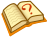 В разделе не хватает ссылок на источники (см. рекомендации по поиску).Информация должна быть проверяема, иначе она может быть удалена. Вы можете отредактировать статью, добавив ссылки на авторитетные источники в виде сносок. (13 декабря 2022)